РОССИЙСКАЯ ФЕДЕРАЦИЯКОСТРОМСКАЯ ОБЛАСТЬГАЛИЧСКИЙ МУНИЦИПАЛЬНЫЙ РАЙОН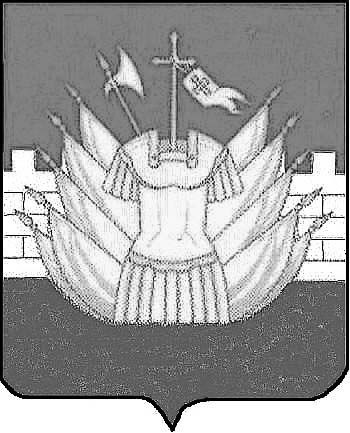 СОВЕТ ДЕПУТАТОВДМИТРИЕВСКОГО СЕЛЬСКОГО ПОСЕЛЕНИЯРЕШЕНИЕот « 25 » октября 2017 года № 116В соответствии с Федеральным законом от 06.10.2003 года № 131-ФЗ «Об общих принципах организации местного самоуправления в Российской Федерации», законом Костромской области от 15.07.2009 года № 513-4-ЗКО «О порядке подготовки и представления документов, необходимых для принятия решения о разграничении муниципального имущества» Совет депутатов Дмитриевского сельского поселенияР Е Ш И Л :1. Согласовать перечень объектов муниципального имущества, передаваемого из собственности Дмитриевского сельского поселения в собственность Галичского муниципального района.2. Решение вступает в силу со дня его официального опубликования (обнародования). Глава сельского поселения                                                                  А.В.ТютинПриложение к решениюСовета депутатов Дмитриевскогосельского поселенияот 25.10.2017г. № 116ПЕРЕЧЕНЬ имущества, подлежащего передаче из собственности администрации Дмитриевского сельского поселения Галичского муниципального района Костромской области в собственность Галичского муниципального района Костромской областиО согласовании перечня объектов муниципального имущества, передаваемого из собственности Дмитриевского сельского поселения в собственность Галичского муниципального района «Согласовано» Решение Совета депутатов Дмитриевского сельского поселения от 25.10.2017 г. № 116Глава сельского поселения ____________________ А.В.Тютин	                           «Согласовано» решение Собрания депутатов муниципального района от Глава муниципального района__________________ А.Н. ПотехинN п/пПолное наименование организацииАдрес места нахождения организации, ИНН организацииНаименование имуществаАдрес местонахождения имуществаИндивидуализирующие характеристики имуществаОграничения (обременения) прав (вид)12345671АдминистрацияДмитриевского сельского поселенияд Дмитриевское, ул. Центральная, 14ИНН 4411003541канализационная-насосная станция №1Костромская область, Галичский район, Дмитриевское сельское поселение, д.Фоминское150 куб.м1989г. постройки2АдминистрацияДмитриевского сельского поселенияд Дмитриевское, ул. Центральная, 14ИНН 4411003541канализационная-насосная  станция №2Костромская область, Галичский район,Дмитриевское сельское поселение,  д.Фоминское30 куб.м1989г. постройки3АдминистрацияДмитриевского сельского поселенияд Дмитриевское, ул. Центральная, 14ИНН 4411003541Сети канализацииКостромская область, Галичский район,Дмитриевское сельское поселение,  д.Фоминское2874п.м1989г. постройки4АдминистрацияДмитриевского сельского поселенияд Дмитриевское, ул. Центральная, 14ИНН 4411003541Водопроводные насосные станции(2 шт)Костромская область, Галичский район, Дмитриевское сельское поселение,с. Успенская Слобода20 м3/ч1989г. постройки5АдминистрацияДмитриевского сельского поселенияд Дмитриевское, ул. Центральная, 14ИНН 4411003541Башня РожновскогоКостромская область, Галичский район, Дмитриевское сельское поселение, с.Успенская Слобода50 куб.м1989г. постройки6АдминистрацияДмитриевского сельского поселенияд Дмитриевское, ул. Центральная, 14ИНН 4411003541Башня РожновскогоКостромская область, Галичский район, Дмитриевское сельское поселение,с. Митино15 куб.м7АдминистрацияДмитриевского сельского поселенияд Дмитриевское, ул. Центральная, 14ИНН 4411003541Артезианская скважина д. МалышевоКостромская область, Галичский район, Дмитриевское сельское поселение, д.Малышево70м8АдминистрацияДмитриевского сельского поселенияд Дмитриевское, ул. Центральная, 14ИНН 4411003541Артезианские скважины (2 шт.)Костромская область, Галичский район, Дмитриевское сельское поселение, с.Митино120м9АдминистрацияДмитриевского сельского поселенияд Дмитриевское, ул. Центральная, 14ИНН 4411003541Артезианская скважина № 2594Костромская область, Галичский район, Дмитриевское сельское поселение, с. Нагатино135 п.м10АдминистрацияДмитриевского сельского поселенияд Дмитриевское, ул. Центральная, 14ИНН 4411003541Артезианская скважина № 2594Костромская область, Галичский район, Дмитриевское сельское поселение, д. Аксеново.11АдминистрацияДмитриевского сельского поселенияд Дмитриевское, ул. Центральная, 14ИНН 4411003541Артезианская скважина Костромская область, Галичский район, Дмитриевское сельское поселение, д. Соцевино80м12АдминистрацияДмитриевского сельского поселенияд Дмитриевское, ул. Центральная, 14ИНН 4411003541Артезианская скважинаКостромская область, Галичский район, Дмитриевское сельское поселение, д. Пронино90м.в.13АдминистрацияДмитриевского сельского поселенияд Дмитриевское, ул. Центральная, 14ИНН 4411003541Артезианская скважинаКостромская область, Галичский район, Дмитриевское сельское поселение, д. Пронино90м.в.14АдминистрацияДмитриевского сельского поселенияд Дмитриевское, ул. Центральная, 14ИНН 4411003541Артезианская скважинаКостромская область, Галичский район, Дмитриевское сельское поселение,д. Пронино.в.15АдминистрацияДмитриевского сельского поселенияд Дмитриевское, ул. Центральная, 14ИНН 4411003541Артскважина № 1Костромская область, Галичский район, Дмитриевское сельское поселение,д. Иваньково1981г. ввода в эксплуатацию16АдминистрацияДмитриевского сельского поселенияд Дмитриевское, ул. Центральная, 14ИНН 4411003541Артскважина № 2Костромская область, Галичский район, Дмитриевское сельское поселение,д. Иваньково1981г. ввода в эксплуатацию17АдминистрацияДмитриевского сельского поселенияд Дмитриевское, ул. Центральная, 14ИНН 4411003541Сети водопроводаКостромская область, Галичский район, Дмитриевское сельское поселение, д.Фоминское2900 п.м1989г. постройки18АдминистрацияДмитриевского сельского поселенияд Дмитриевское, ул. Центральная, 14ИНН 4411003541Сети водопроводаКостромская область, Галичский район, Дмитриевское сельское поселение, д.Фоминское2600 п.м1989г. постройки19АдминистрацияДмитриевского сельского поселенияд Дмитриевское, ул. Центральная, 14ИНН 4411003541Сети водопроводаКостромская область, Галичский район, Дмитриевское сельское поселение,с. Успенская Слобода532 п.м1989г. постройки20АдминистрацияДмитриевского сельского поселенияд Дмитриевское, ул. Центральная, 14ИНН 4411003541Водопроводные сети Костромская область, Галичский район, Дмитриевское сельское поселение, д.Малышево1565 п.м21АдминистрацияДмитриевского сельского поселенияд Дмитриевское, ул. Центральная, 14ИНН 4411003541Водопроводные сетиКостромская область, Галичский район, Дмитриевское сельское поселение, с. Нагатино.22АдминистрацияДмитриевского сельского поселенияд Дмитриевское, ул. Центральная, 14ИНН 4411003541Водопроводные сетиКостромская область, Галичский район, Дмитриевское сельское поселение, с. Нагатино23АдминистрацияДмитриевского сельского поселенияд Дмитриевское, ул. Центральная, 14ИНН 4411003541Водопроводные сетиКостромская область, Галичский район, Дмитриевское сельское поселение, с. Нагатино24АдминистрацияДмитриевского сельского поселенияд Дмитриевское, ул. Центральная, 14ИНН 4411003541Водопроводные сетиКостромская область, Галичский район, Дмитриевское сельское поселение, д. Иваньково1988г. ввод в эксплуатацию25АдминистрацияДмитриевского сельского поселенияд Дмитриевское, ул. Центральная, 14ИНН 4411003541Водопроводные сетиКостромская область, Галичский район, Дмитриевское сельское поселение, д. Деревенькинет данных26АдминистрацияДмитриевского сельского поселенияд Дмитриевское, ул. Центральная, 14ИНН 4411003541Водопроводные сетиКостромская область, Галичский район, Дмитриевское сельское поселение, с.Митино3500м27АдминистрацияДмитриевского сельского поселенияд Дмитриевское, ул. Центральная, 14ИНН 4411003541Здание котельной и котельного оборудованияКостромская область, Галичский район, Дмитриевское сельское поселение, д. Фоминское,ул. Солнечная, д.696,2 кв.м28АдминистрацияДмитриевского сельского поселенияд Дмитриевское, ул. Центральная, 14ИНН 4411003541Котельная кирпичная стационарная на 4 котлаКостромская область, Галичский район, Дмитриевское сельское поселение, д. Фоминское,ул. Солнечная, д.6126 кв.м29АдминистрацияДмитриевского сельского поселенияд Дмитриевское, ул. Центральная, 14ИНН 4411003541Труба дымоваяКостромская область, Галичский район, Дмитриевское сельское поселение, д. Фоминское,ул. Солнечная, д.630 п.м